Educational Seminar SeriesIdentity Theft PreventionDriver Safety ProgramJewelry Protection PlanClaim Protect:In-House 24/7 Claims serviceClaims Advocate24 Hour Follow-up assuranceBroker/Agent advocate:Assigned relationship managerGuaranteed service levelsLoss Assessment AuditsWater Damage AuditFlood Damage AuditWildfire AuditAccident Recovery ToolboxCameraAccident DocumentationFirst Aid KitVideo Content Management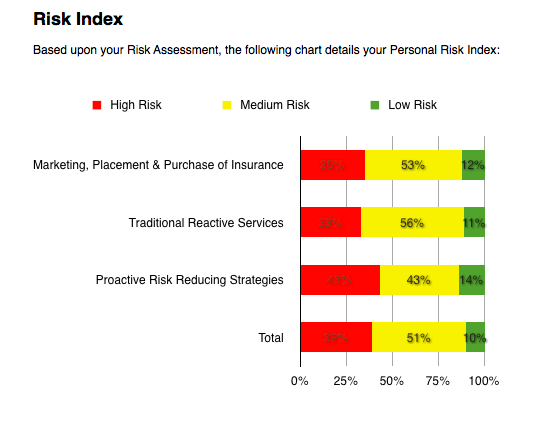 